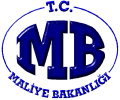 Personel MüdürlüğüPersonel MüdürlüğüPersonel MüdürlüğüPersonel MüdürlüğüPersonel MüdürlüğüPersonel MüdürlüğüPersonel MüdürlüğüPersonel MüdürlüğüPersonel MüdürlüğüGenel Evrak  SüreciGenel Evrak  SüreciGenel Evrak  SüreciGenel Evrak  SüreciGenel Evrak  SüreciGenel Evrak  SüreciGenel Evrak  SüreciGenel Evrak  SüreciGenel Evrak  SüreciHazırlayan: Hümeyra BAYRAKHazırlayan: Hümeyra BAYRAKHazırlayan: Hümeyra BAYRAKHazırlayan: Hümeyra BAYRAKOnaylayan: Nejla BAYDAROnaylayan: Nejla BAYDAROnaylayan: Nejla BAYDAROnaylayan: Nejla BAYDAROnaylayan: Nejla BAYDAR